Email Marketing 
Request Form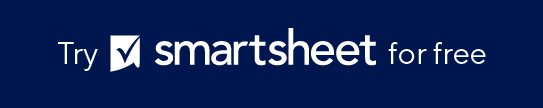 REQUESTOR'S NAME & DEPARTMENTCONTACT INFORMATIONEMAIL CAMPAIGN TITLECAMPAIGN OBJECTIVESTARGET AUDIENCEEMAIL CONTENT OVERVIEWCALL TO ACTIONEMAIL FORMATCONTENT REQUIREMENTSCREATIVE ASSETS NEEDEDSENDING DATE AND TIMEPREFERRED EMAIL PLATFORMSUBJECT LINE SUGGESTIONSPREHEADER TEXTAPPROVAL PROCESSADDITIONAL NOTESDISCLAIMERAny articles, templates, or information provided by Smartsheet on the website are for reference only. While we strive to keep the information up to date and correct, we make no representations or warranties of any kind, express or implied, about the completeness, accuracy, reliability, suitability, or availability with respect to the website or the information, articles, templates, or related graphics contained on the website. Any reliance you place on such information is therefore strictly at your own risk.